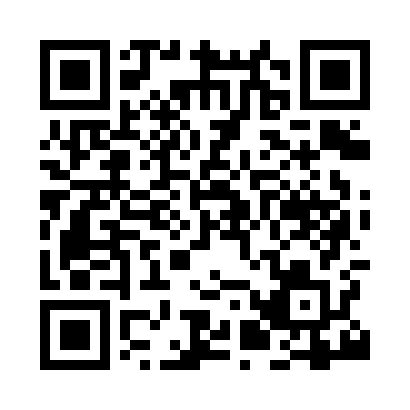 Prayer times for Stainforth, North Yorkshire, UKMon 1 Jul 2024 - Wed 31 Jul 2024High Latitude Method: Angle Based RulePrayer Calculation Method: Islamic Society of North AmericaAsar Calculation Method: HanafiPrayer times provided by https://www.salahtimes.comDateDayFajrSunriseDhuhrAsrMaghribIsha1Mon2:574:411:136:559:4511:292Tue2:584:421:136:559:4411:293Wed2:584:431:136:559:4411:284Thu2:594:441:146:559:4311:285Fri2:594:451:146:559:4311:286Sat3:004:461:146:549:4211:287Sun3:004:471:146:549:4111:278Mon3:014:481:146:549:4011:279Tue3:024:491:146:539:3911:2710Wed3:024:501:156:539:3911:2611Thu3:034:511:156:539:3811:2612Fri3:034:521:156:529:3711:2613Sat3:044:541:156:529:3611:2514Sun3:054:551:156:519:3411:2515Mon3:064:561:156:519:3311:2416Tue3:064:581:156:509:3211:2317Wed3:074:591:156:499:3111:2318Thu3:085:011:156:499:2911:2219Fri3:095:021:156:489:2811:2220Sat3:095:041:156:479:2711:2121Sun3:105:051:166:469:2511:2022Mon3:115:071:166:469:2411:2023Tue3:125:081:166:459:2211:1924Wed3:125:101:166:449:2111:1825Thu3:135:111:166:439:1911:1726Fri3:145:131:166:429:1811:1627Sat3:155:151:166:419:1611:1628Sun3:165:161:166:409:1411:1529Mon3:165:181:166:399:1211:1430Tue3:175:191:166:389:1111:1331Wed3:185:211:156:379:0911:12